* Letter grades will be decided upon after calculating the averages at the end of the semester and distribution of the averages will play a significant role in the evaluation of the letter grades.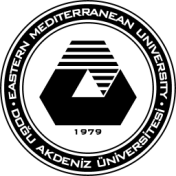 EASTERN MEDITERRANEAN UNIVERSITYSCHOOL OF COMPUTING AND TECHNOLOGYDEPARTMENT OF INFORMATION TECHNOLOGYCOURSE POLICY SHEET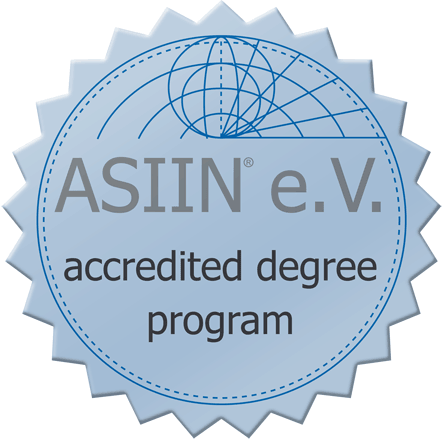 Course TitleMultimedia Development for Web  ApplicationCourse CodeITEC475TypeFull TimeSemester Fall/SpringCategoryAE (Area Elective)Workload180 HoursEMU Credit(3,1,0) 3Prerequisite-LanguageEnglishLevel  Fourth YearTeaching Format3 Hours Lecture, 1 Hour Lab per weekECTS Credit6Course Web Sitehttp://courses.sct.emu.edu.tr/it/itec475Instructor(s)Pınar KumyalılıOffice Tel+90 392 630 1670E-mail pinar.sahin@emu.edu.trOffice NoCT207Course DescriptionThis course is applicable to anyone who had gained experience on web design concepts, the course aims at introducing students to web design image creation and craftsmanship. In this course students will be introduced to advanced principles of web design graphics, and logos, alongside applications that will enhance their knowledge and skills. It is also designed to provide students with knowledge and analytical skills required for industrial web design, personal websites, and other types of graphics required for web development. The course will use a prevalent imaging tool such as Photoshop or Corel draw.  General Learning OutcomesOn successful completion of this course students should be able to:Understand fundamental techniques of Multimedia Development for Web Application.Create interactive web site content.Create friendly user interface.Describe the role and purpose of Multimedia Development easily.Design and implement a web interfaceImplement a website and integrate it with other IT applications.Understand the needs of industry.Teaching Methodology / Classroom ProceduresEach week there are two lecture sessions and one tutorial session.Tutorial sessions are organized in parallel to theoretical study given in classrooms. In the laboratory, particular aspects of the Photoshop program are demonstrated and labs tasks are assigned to students and evaluated based on performance. Participation in the lab session is graded.There is no midterm exam.There is a final exam which includes all the chapters.The final exam is practical.There is an individual project. The project should be submitted as a soft and hard copy.The project is assigned to the students in the second week of the semester and submitted at the end of the semester in the presentation day.There is no need to take plagiarism test for the project.Term project will be assigned to students in order to assess their learning outcome each semesterStudents are also encouraged to use the internet to search for various related topics. Lecture notes, Lab descriptions, and announcements will be posted on the course’s web site.Course Materials / Main ReferencesText Book:Photoshop® CS5: Top 100 Simplified® Tips & Tricks, 2010 - ISBN: 978-0-470-61265-1Mastering Photoshop for Web Designers, 2011 ISBN: 978-3-943075-12-0 Lecture Notes:All course materials are also available online in Adobe PDF (Portable Document Format).Weekly Schedule / Summary of TopicsWeekly Schedule / Summary of TopicsWeek 1Introduction: installing the software.Week 2Explanation of Adobe Photoshop Tools Palette and assigning individual web based projects.Week 3Layers, selections and masksWeek 4Straighten, crop and resizeWeek 5Retouch imagesWeek 6Enhance colors, tones and sharpnessWeek 7Applying digital effectsWeek 8-9Midterm ExaminationsWeek 10Design with text effect, watermark, warp textWeek 11Design with text effect, perspective, shadow, weave text and graphicsWeek 12Creating digital artworks, art projectsWeek 13Creating Web Photo Gallery, HTMLWeek 14Project PresentationsWeek 15Project PresentationsWeek 16-18Final ExaminationsRequirementsOne who misses an exam should provide a medical report or a valid excuse within 3 days after the missed exam. The make-up exam is done at the end of the term and covers all the topics. Students who fail to attend the lectures regularly may be given NG grade. Once the grades are announced, the students have only one week to do objection about their grades.It is the students’ responsibility to follow the announcement in the course web site. Method of AssessmentMethod of AssessmentMethod of AssessmentMethod of AssessmentEvaluation and GradingTerm ProjectActivitiesFinal ExamPercentage 35%25 %40 %Grading Criteria *Grading Criteria *Grading Criteria *Grading Criteria *Grading Criteria *Grading Criteria *Grading Criteria *Grading Criteria *Grading Criteria *Grading Criteria *Grading Criteria *Grading Criteria *AA-B+BB-C+CC-D+DD-F90 -10085 - 8980 - 8475 - 7970 - 7465 - 6960 - 6456 - 5953 - 5550 - 5240 - 490 – 39